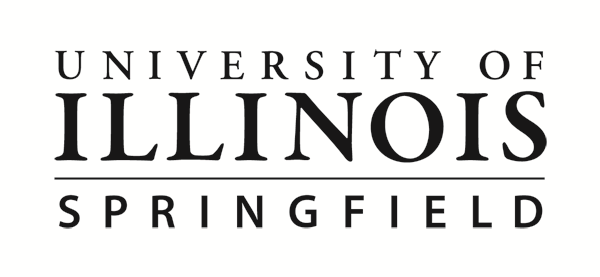 College of DuPageTransfer PathwayStudents may be considered for admission to UIS as a transfer student if they have attempted at least 24 transferable semester hours and have a cumulative grade point average of 2.0 on a 4.0 scale from a regionally accredited institution. Remedial and developmental courses are not accepted.Those who have earned an Associate of Arts, an Associate of Arts and Science, or an Associate of Arts in Teaching degree from a regionally accredited Illinois community college will be admitted to UIS as a junior with general education requirements met. Students having earned an Associate of Science degree may need to take one Humanities/Fine Arts course and one Social/Behavioral Sciences course at UIS in order to complete their general education requirements. Students who have earned an Associate of Science degree and believe they have met the requirements may request an academic review by submitting a Student Petition form.UIS is a participant in the Illinois Articulation Initiative (IAI), a statewide agreement designed to allow you to complete the Illinois Articulation Initiative General Education Core Curriculum (IAI GECC), as well as credit earned in select majors, between participating institutions. To determine IAI GECC at your community college, use the course planning worksheet available at iTransfer.org.  This information is also available from your community college catalog or by speaking with your community college advisor.MyCreditsTransfer is a statewide initiative designed to facilitate transfer within Illinois using the nationally available tool, Transferology™ (transferology.org). Within Transferology™ you can find the courses that transfer between institutions, degree requirements your courses satisfy and different majors that institutions offer.  To set up your free Transferology™ account and see how your courses will transfer, visit Transferology™.To receive information about transferring to UIS, please visit https://www.uis.edu/admission-aid/request-info. Students who choose to pursue their studies online should contact their intended academic program for information concerning admission requirements. Online degree information is available on the UIS website at https://www.uis.edu/online. Please direct any questions to Natalie Branca in the Office of Admissions Processing admprocessing@uis.edu or 217/206-8216.For a list of all degree programs offered at University of Illinois at Springfield, please go to http://catalog.uis.edu/degreesoffered/.DepartmentUIS Major-Specific RequirementsCoD Equivalent CourseGrade RequiredContact InformationAccountancyACC 211ACCOU 2140Chttps://www.uis.edu/aef 
217-206-6541
aef@uis.eduAccountancyACC 212ACCOU 2150Chttps://www.uis.edu/aef 
217-206-6541
aef@uis.eduAccountancyECO 201ECONO 2202Chttps://www.uis.edu/aef 
217-206-6541
aef@uis.eduAccountancyECO 202ECONO 2201Chttps://www.uis.edu/aef 
217-206-6541
aef@uis.eduAccountancyMAT 121MATH 1635Chttps://www.uis.edu/aef 
217-206-6541
aef@uis.edu** An overall GPA equal to or above 2.00 is required for Foundation courses. **** An overall GPA equal to or above 2.00 is required for Foundation courses. **** An overall GPA equal to or above 2.00 is required for Foundation courses. **** An overall GPA equal to or above 2.00 is required for Foundation courses. **https://www.uis.edu/aef 
217-206-6541
aef@uis.eduBiochemistryASP 201PHYSI 2111C-uis.edu/chemistry
217-206-6589
che@uis.eduBiochemistryASP 202PHYSI 2112C-uis.edu/chemistry
217-206-6589
che@uis.eduBiochemistryBIO 141BIOLO 1151C-uis.edu/chemistry
217-206-6589
che@uis.eduBiochemistryCHE 141CHEMI 1211C-uis.edu/chemistry
217-206-6589
che@uis.eduBiochemistryCHE 142CHEMI 1552C-uis.edu/chemistry
217-206-6589
che@uis.eduBiochemistryCHE 267 & CHE 268CHEMI 2551C-uis.edu/chemistry
217-206-6589
che@uis.eduBiochemistryCHE 269 & CHE 271CHEMI 2552C-uis.edu/chemistry
217-206-6589
che@uis.eduBiochemistryMAT 115MATH 2231C-uis.edu/chemistry
217-206-6589
che@uis.eduBiochemistryMAT 116MATH 2232C-uis.edu/chemistry
217-206-6589
che@uis.eduBiochemistryMAT 121MATH 1635C-uis.edu/chemistry
217-206-6589
che@uis.eduBiologyBIO 141BIOLO 1151Cuis.edu/biology
217-206-6630
bio@uis.eduBiologyBIO 142BIOLO 1152Cuis.edu/biology
217-206-6630
bio@uis.eduBiologyCHE 141CHEMI 1211N/Auis.edu/biology
217-206-6630
bio@uis.eduBiologyCHE 142CHEMI 1552N/Auis.edu/biology
217-206-6630
bio@uis.eduBiologyCHE 267 & CHE 268CHEMI 2551N/Auis.edu/biology
217-206-6630
bio@uis.eduMAT 121MATH 1635N/Auis.edu/biology
217-206-6630
bio@uis.eduPre-MedicalSee “Biology” with the addition of:See “Biology” with the addition of:See “Biology” with the addition of:uis.edu/biology
217-206-6630
bio@uis.eduPre-MedicalASP 201PHYSI 2111N/Auis.edu/biology
217-206-6630
bio@uis.eduPre-MedicalASP 202PHYSI 2112N/Auis.edu/biology
217-206-6630
bio@uis.eduPre-MedicalCHE 269 & CHE 271CHEMI 2552N/Auis.edu/biology
217-206-6630
bio@uis.eduPre-MedicalMAT 115MATH 2231N/Auis.edu/biology
217-206-6630
bio@uis.eduScience of the EnvironmentSee “Biology”.See “Biology”.See “Biology”.uis.edu/biology
217-206-6630
bio@uis.eduBusiness AdministrationACC 211ACCOU 2140Cuis.edu/mmo
217-206-6780
mmo@uis.eduBusiness AdministrationACC 212ACCOU 2150Cuis.edu/mmo
217-206-6780
mmo@uis.eduBusiness AdministrationECO 201ECONO 2202Cuis.edu/mmo
217-206-6780
mmo@uis.eduBusiness AdministrationECO 202ECONO 2201Cuis.edu/mmo
217-206-6780
mmo@uis.eduBusiness AdministrationMAT 121MATH 1635Cuis.edu/mmo
217-206-6780
mmo@uis.eduComprehensive (Online)See “Business Administration”.See “Business Administration”.See “Business Administration”.uis.edu/mmo
217-206-6780
mmo@uis.eduEconomics (Online)See “Business Administration”.See “Business Administration”.See “Business Administration”.uis.edu/mmo
217-206-6780
mmo@uis.eduFinanceSee “Business Administration”.See “Business Administration”.See “Business Administration”.uis.edu/mmo
217-206-6780
mmo@uis.eduHuman Resource Management (Online)See “Business Administration”.See “Business Administration”.See “Business Administration”.uis.edu/mmo
217-206-6780
mmo@uis.eduManagement (Online)See “Business Administration”.See “Business Administration”.See “Business Administration”.uis.edu/mmo
217-206-6780
mmo@uis.eduMarketingSee “Business Administration”.See “Business Administration”.See “Business Administration”.uis.edu/mmo
217-206-6780
mmo@uis.eduSport ManagementSee “Business Administration”.See “Business Administration”.See “Business Administration”.uis.edu/mmo
217-206-6780
mmo@uis.edu** An overall GPA equal to or above 2.00 is required for Foundation courses. **** An overall GPA equal to or above 2.00 is required for Foundation courses. **** An overall GPA equal to or above 2.00 is required for Foundation courses. **** An overall GPA equal to or above 2.00 is required for Foundation courses. **uis.edu/mmo
217-206-6780
mmo@uis.eduDepartmentUIS Major-Specific RequirementsCoD Equivalent CourseGrade RequiredContact InformationChemistryASP 201PHYSI 2111C-uis.edu/chemistry
217-206-6589
che@uis.eduChemistryASP 202PHYSI 2112C-uis.edu/chemistry
217-206-6589
che@uis.eduChemistryBIO 141BIOLO 1151C-uis.edu/chemistry
217-206-6589
che@uis.eduChemistryCHE 141CHEMI 1211C-uis.edu/chemistry
217-206-6589
che@uis.eduChemistryCHE 142CHEMI 1552C-uis.edu/chemistry
217-206-6589
che@uis.eduChemistryCHE 267 & CHE 268CHEMI 2551C-uis.edu/chemistry
217-206-6589
che@uis.eduChemistryCHE 269 & CHE 271CHEMI 2552C-uis.edu/chemistry
217-206-6589
che@uis.eduChemistryMAT 115MATH 2231C-uis.edu/chemistry
217-206-6589
che@uis.eduChemistryMAT 116MATH 2232C-uis.edu/chemistry
217-206-6589
che@uis.eduPre-MedicalSee “Chemistry”.See “Chemistry”.See “Chemistry”.uis.edu/chemistry
217-206-6589
che@uis.eduScience of the EnvironmentSee “Chemistry”.See “Chemistry”.See “Chemistry”.uis.edu/chemistry
217-206-6589
che@uis.eduCommunication(Online)N/AN/AN/Auis.edu/communication
217-206-6790
com@uis.eduComputer Science(Online)CSC 225CIS 2541N/Auis.edu/csc
217-206-6770
csc@uis.eduComputer Science(Online)CSC 275CIS 2542N/Auis.edu/csc
217-206-6770
csc@uis.eduComputer Science(Online)MAT 302 or MAT 114MATH 2115 or MATH 1533N/Auis.edu/csc
217-206-6770
csc@uis.eduComputer Science(Online)MAT 113 or MAT 115MATH 2134 or MATH 2231N/Auis.edu/csc
217-206-6770
csc@uis.eduComputer Science(Online)MAT 121MATH 1365N/Auis.edu/csc
217-206-6770
csc@uis.eduCriminology & Criminal JusticeCCJ 239CRIMJ 1100Cuis.edu/ccj
217-206-6301
ccj@uis.eduCriminology & Criminal JusticeCCJ 221CRIMJ 2231Cuis.edu/ccj
217-206-6301
ccj@uis.eduEducational StudiesPSY 201PSYCH 1100N/Auis.edu/education/undergraduate
217-206-6306
education@uis.eduEducational StudiesTEP 207EDUCA 1100N/Auis.edu/education/undergraduate
217-206-6306
education@uis.eduEducational StudiesTEP 222PSYCH 2230N/Auis.edu/education/undergraduate
217-206-6306
education@uis.eduEducational StudiesTEP 224EDUCA 2201 (need syllabus)N/Auis.edu/education/undergraduate
217-206-6306
education@uis.eduEnglish(Online)ENG 137ENGLI 1130N/Auis.edu/englishmodernlanguages
217-206-6790
eng@uis.eduEnglish(Online)ENG 272ENGLI 2250N/Auis.edu/englishmodernlanguages
217-206-6790
eng@uis.eduEnglish(Online)Two (2) of the following:Two (2) of the following:Two (2) of the following:uis.edu/englishmodernlanguages
217-206-6790
eng@uis.eduEnglish(Online)ENG 152ENGLI 2226N/Auis.edu/englishmodernlanguages
217-206-6790
eng@uis.eduEnglish(Online)ENG 241ENGLI 2220N/Auis.edu/englishmodernlanguages
217-206-6790
eng@uis.eduEnglish(Online)ENG 242ENGLI 2221N/Auis.edu/englishmodernlanguages
217-206-6790
eng@uis.eduEnglish(Online)ENG 245ENGLI 2223N/Auis.edu/englishmodernlanguages
217-206-6790
eng@uis.eduEnglish(Online)ENG 246ENGLI 2224N/Auis.edu/englishmodernlanguages
217-206-6790
eng@uis.eduEducational StudiesPSY 201N/Auis.edu/education/undergraduate
217-206-6306
education@uis.eduEducational StudiesTEP 207N/Auis.edu/education/undergraduate
217-206-6306
education@uis.eduEducational StudiesTEP 222 or 223N/Auis.edu/education/undergraduate
217-206-6306
education@uis.eduEducational StudiesTEP 227N/Auis.edu/education/undergraduate
217-206-6306
education@uis.eduEnvironmental StudiesENS 251BIOLO 1110N/Auis.edu/environmental-studies
217-206-7495
ens@uis.eduDepartmentUIS Major-Specific RequirementsCoD Equivalent CourseGrade RequiredContact InformationExercise ScienceBIO 201ANAT 1551N/Auis.edu/exercise-science
217-206-8651
exercisescience@uis.eduExercise ScienceBIO 202ANAT 1552N/Auis.edu/exercise-science
217-206-8651
exercisescience@uis.eduExercise ScienceMAT 121MATH 1635N/Auis.edu/exercise-science
217-206-8651
exercisescience@uis.eduExercise SciencePSY 201PSYCH 1100N/Auis.edu/exercise-science
217-206-8651
exercisescience@uis.eduExercise ScienceSOA 101SOCIO 1100N/Auis.edu/exercise-science
217-206-8651
exercisescience@uis.eduHealth & Fitness TrackSee “Exercise Science” with the addition of:See “Exercise Science” with the addition of:See “Exercise Science” with the addition of:uis.edu/exercise-science
217-206-8651
exercisescience@uis.eduHealth & Fitness TrackCHE 124 or CHE 141CHEMI 1551N/Auis.edu/exercise-science
217-206-8651
exercisescience@uis.eduHealth & Fitness TrackMAT 111MATH 1220N/Auis.edu/exercise-science
217-206-8651
exercisescience@uis.eduPhysical Therapy TrackSee “Exercise Science” with the addition of:See “Exercise Science” with the addition of:See “Exercise Science” with the addition of:uis.edu/exercise-science
217-206-8651
exercisescience@uis.eduPhysical Therapy TrackCHE 141CHEMI 1551N/Auis.edu/exercise-science
217-206-8651
exercisescience@uis.eduPhysical Therapy TrackMAT 115MATH 2134N/Auis.edu/exercise-science
217-206-8651
exercisescience@uis.eduGlobal StudiesECO 201ECONO 2202Cuis.edu/spia/global-studies-ba
217-206-6646
pos@uis.eduGlobal StudiesECO 202ECONO 2201Cuis.edu/spia/global-studies-ba
217-206-6646
pos@uis.eduGlobal StudiesENG 152ENGLI 2226Cuis.edu/spia/global-studies-ba
217-206-6646
pos@uis.eduGlobal StudiesOne (1) of the following:One (1) of the following:One (1) of the following:uis.edu/spia/global-studies-ba
217-206-6646
pos@uis.eduGlobal StudiesHIS 118HISTO 1110Cuis.edu/spia/global-studies-ba
217-206-6646
pos@uis.eduGlobal StudiesHIS 161HISTO 2200Cuis.edu/spia/global-studies-ba
217-206-6646
pos@uis.eduGlobal StudiesHIS 177HISTO 2205Cuis.edu/spia/global-studies-ba
217-206-6646
pos@uis.eduGlobal StudiesHIS 202HISTO 1120Cuis.edu/spia/global-studies-ba
217-206-6646
pos@uis.eduGlobalizationSee “Global Studies”.See “Global Studies”.See “Global Studies”.uis.edu/spia/global-studies-ba
217-206-6646
pos@uis.eduPolitics & DiplomacySee “Global Studies”.See “Global Studies”.See “Global Studies”.uis.edu/spia/global-studies-ba
217-206-6646
pos@uis.eduSelf-Designed Regional or TopicalSee “Global Studies”.See “Global Studies”.See “Global Studies”.uis.edu/spia/global-studies-ba
217-206-6646
pos@uis.eduHistory(Online)One (1) course from two (2) different categories:One (1) course from two (2) different categories:One (1) course from two (2) different categories:uis.edu/history
217-206-6790
his@uis.edu or hisonline@uis.eduHistory(Online)World HistoryWorld HistoryWorld Historyuis.edu/history
217-206-6790
his@uis.edu or hisonline@uis.eduHistory(Online)HIS 118 HISTO 1110Cuis.edu/history
217-206-6790
his@uis.edu or hisonline@uis.eduHistory(Online)Comparative ReligionComparative ReligionComparative Religionuis.edu/history
217-206-6790
his@uis.edu or hisonline@uis.eduHistory(Online)HIS 150RELIG 1100Cuis.edu/history
217-206-6790
his@uis.edu or hisonline@uis.eduHistory(Online)EuropeEuropeEuropeuis.edu/history
217-206-6790
his@uis.edu or hisonline@uis.eduHistory(Online)HIS 202 or HIS 212HISTO 1120 or HISTO 2225Cuis.edu/history
217-206-6790
his@uis.edu or hisonline@uis.eduHistory(Online)United StatesUnited StatesUnited Statesuis.edu/history
217-206-6790
his@uis.edu or hisonline@uis.eduHistory(Online)HIS 204 or HIS 205HISTO 1130 or HISTO 1140Cuis.edu/history
217-206-6790
his@uis.edu or hisonline@uis.eduHistory(Online)Middle EastMiddle EastMiddle Eastuis.edu/history
217-206-6790
his@uis.edu or hisonline@uis.eduHistory(Online)HIS 161HISTO 2200Cuis.edu/history
217-206-6790
his@uis.edu or hisonline@uis.eduHistory(Online)East AsiaEast AsiaEast Asiauis.edu/history
217-206-6790
his@uis.edu or hisonline@uis.eduHistory(Online) HIS 177HISTO 2205Cuis.edu/history
217-206-6790
his@uis.edu or hisonline@uis.eduInformation Systems Security(Online)CSC 225CIS 2541N/Auis.edu/csc 217-206-6770
csc@uis.eduInformation Systems Security(Online)CSC 275CIS 2542N/Auis.edu/csc 217-206-6770
csc@uis.eduInformation Systems Security(Online)MAT 113 or MAT 115MATH 1533 or MATH 2115N/Auis.edu/csc 217-206-6770
csc@uis.eduInformation Systems Security(Online)MAT 114MATH 2134 or MATH 2231N/Auis.edu/csc 217-206-6770
csc@uis.eduInformation Systems Security(Online)MAT 121MATH 1635N/Auis.edu/csc 217-206-6770
csc@uis.eduLegal StudiesN/AN/AN/Auis.edu/legal-studies
217-206-6646
les@uis.edu or les-online@uis.eduLiberal Studies(Online)N/AN/AN/Auis.edu/liberal-studies
217-206-6962
lis@uis.eduDepartmentUIS Major-Specific RequirementsCoD Equivalent CourseGrade RequiredContact InformationContact InformationManagement Information Systems(Online)ACC 211ACCOU 2140Cuis.edu/mis
217-206-6067
mis@uis.eduACC 212ACCOU 2150Cuis.edu/mis
217-206-6067
mis@uis.eduECO 201ECONO 2202Cuis.edu/mis
217-206-6067
mis@uis.eduECO 202ECONO 2201Cuis.edu/mis
217-206-6067
mis@uis.eduECO 213 or MAT 121MATH 1635Cuis.edu/mis
217-206-6067
mis@uis.eduApplied Business Analytics (Online)See “Management Information Systems”.See “Management Information Systems”.See “Management Information Systems”.uis.edu/mis
217-206-6067
mis@uis.eduHealth Care Informatics (Online)See “Management Information Systems”.See “Management Information Systems”.See “Management Information Systems”.uis.edu/mis
217-206-6067
mis@uis.edu** An overall GPA equal to or above 2.00 is required for Foundation courses. **** An overall GPA equal to or above 2.00 is required for Foundation courses. **** An overall GPA equal to or above 2.00 is required for Foundation courses. **** An overall GPA equal to or above 2.00 is required for Foundation courses. **uis.edu/mis
217-206-6067
mis@uis.eduMathematical Sciences(Online)MAT 115MATH 2231N/Auis.edu/math
217-206-8405
mat@uis.eduMathematical Sciences(Online)MAT 116MATH 2232N/Auis.edu/math
217-206-8405
mat@uis.eduMathematical Sciences(Online)MAT 217MATH 2233N/Auis.edu/math
217-206-8405
mat@uis.eduMedical Laboratory ScienceBIO 141 & BIO 142BIOLO 1151 & BIOL 1152N/Auis.edu/medical-lab-science
217-206-8651
mis@uis.eduuis.edu/medical-lab-science
217-206-8651
mis@uis.eduMedical Laboratory ScienceBIO 231 & BIO 232MICR 1420N/Auis.edu/medical-lab-science
217-206-8651
mis@uis.eduuis.edu/medical-lab-science
217-206-8651
mis@uis.eduMedical Laboratory ScienceCHE 141 & CHE 142CHEMI 1551 & CHEMI 1552N/Auis.edu/medical-lab-science
217-206-8651
mis@uis.eduuis.edu/medical-lab-science
217-206-8651
mis@uis.eduMedical Laboratory ScienceCHE 267 & CHE 268CHEMI 2551N/Auis.edu/medical-lab-science
217-206-8651
mis@uis.eduuis.edu/medical-lab-science
217-206-8651
mis@uis.eduMedical Laboratory ScienceMAT 121MATH 1635N/Auis.edu/medical-lab-science
217-206-8651
mis@uis.eduuis.edu/medical-lab-science
217-206-8651
mis@uis.eduPre-MedicalASP 201PHYSI 2111C-uis.edu/medical-lab-science
217-206-8651
mis@uis.eduuis.edu/medical-lab-science
217-206-8651
mis@uis.eduPre-MedicalASP 202PHYSI 2112C-uis.edu/medical-lab-science
217-206-8651
mis@uis.eduuis.edu/medical-lab-science
217-206-8651
mis@uis.eduPre-MedicalCHE 269 & CHE 271CHEMI 2552C-uis.edu/medical-lab-science
217-206-8651
mis@uis.eduuis.edu/medical-lab-science
217-206-8651
mis@uis.eduPre-MedicalMAT 115MATH 2231C-uis.edu/medical-lab-science
217-206-8651
mis@uis.eduuis.edu/medical-lab-science
217-206-8651
mis@uis.eduPhilosophy(Online)N/AN/AN/Auis.edu/philosophy
217-206-6790
phi@uis.eduuis.edu/philosophy
217-206-6790
phi@uis.eduPolitical Science(Online)PSC 201POLS 1101N/Auis.edu/spia/political-science-ba
217-206-7495
pos@uis.eduuis.edu/spia/political-science-ba
217-206-7495
pos@uis.eduPsychologyPSY 201PSYCH 1100Cuis.edu/psychology
217-206-6696
psy@uis.eduuis.edu/psychology
217-206-6696
psy@uis.eduClinical/CounselingSee “Psychology”.See “Psychology”.See “Psychology”.uis.edu/psychology
217-206-6696
psy@uis.eduuis.edu/psychology
217-206-6696
psy@uis.eduDevelopmentalSee “Psychology”.See “Psychology”.See “Psychology”.uis.edu/psychology
217-206-6696
psy@uis.eduuis.edu/psychology
217-206-6696
psy@uis.eduEducationalSee “Psychology”.See “Psychology”.See “Psychology”.uis.edu/psychology
217-206-6696
psy@uis.eduuis.edu/psychology
217-206-6696
psy@uis.eduExperimentalSee “Psychology”.See “Psychology”.See “Psychology”.uis.edu/psychology
217-206-6696
psy@uis.eduuis.edu/psychology
217-206-6696
psy@uis.eduIndividualized (Online)See “Psychology”.See “Psychology”.See “Psychology”.uis.edu/psychology
217-206-6696
psy@uis.eduuis.edu/psychology
217-206-6696
psy@uis.eduPublic and Nonprofit Administration(Online)ECO 201ECONO 2202N/Auis.edu/spmp/bachelors-public-and-nonprofit-administration
217-206-6310
spmp@uis.eduuis.edu/spmp/bachelors-public-and-nonprofit-administration
217-206-6310
spmp@uis.eduPublic and Nonprofit Administration(Online)MAT 121 MATH 1635N/Auis.edu/spmp/bachelors-public-and-nonprofit-administration
217-206-6310
spmp@uis.eduuis.edu/spmp/bachelors-public-and-nonprofit-administration
217-206-6310
spmp@uis.eduChild Advocacy Studies (Online)See “Public Administration”.See “Public Administration”.See “Public Administration”.uis.edu/spmp/bachelors-public-and-nonprofit-administration
217-206-6310
spmp@uis.eduuis.edu/spmp/bachelors-public-and-nonprofit-administration
217-206-6310
spmp@uis.eduEnvironment and Society (Online)See “Public Administration”.See “Public Administration”.See “Public Administration”.uis.edu/spmp/bachelors-public-and-nonprofit-administration
217-206-6310
spmp@uis.eduuis.edu/spmp/bachelors-public-and-nonprofit-administration
217-206-6310
spmp@uis.eduGlobal Public Health (Online)See “Public Administration”.See “Public Administration”.See “Public Administration”.uis.edu/spmp/bachelors-public-and-nonprofit-administration
217-206-6310
spmp@uis.eduuis.edu/spmp/bachelors-public-and-nonprofit-administration
217-206-6310
spmp@uis.eduPublic PolicyECO 201ECONO 2202N/Auis.edu/spia/public-policy-ba
217-206-6646
pos@uis.eduuis.edu/spia/public-policy-ba
217-206-6646
pos@uis.eduPublic PolicyECO 202ECONO 2201N/Auis.edu/spia/public-policy-ba
217-206-6646
pos@uis.eduuis.edu/spia/public-policy-ba
217-206-6646
pos@uis.eduPublic Policy American TrackSee “Public Policy” with the addition of:See “Public Policy” with the addition of:See “Public Policy” with the addition of:uis.edu/spia/public-policy-ba
217-206-6646
pos@uis.eduuis.edu/spia/public-policy-ba
217-206-6646
pos@uis.eduPublic Policy American TrackPSC 201POLS 1101N/Auis.edu/spia/public-policy-ba
217-206-6646
pos@uis.eduuis.edu/spia/public-policy-ba
217-206-6646
pos@uis.eduPublic Policy Comparative/International TrackSee “Public Policy”.See “Public Policy”.See “Public Policy”.uis.edu/spia/public-policy-ba
217-206-6646
pos@uis.eduuis.edu/spia/public-policy-ba
217-206-6646
pos@uis.eduDepartmentUIS Major-Specific RequirementsCoD Equivalent CourseGrade RequiredContact InformationContact InformationSocial WorkPSY 201PSYCH 1100N/Auis.edu/social-work
217-206-6687
swk@uis.eduuis.edu/social-work
217-206-6687
swk@uis.eduSocial WorkSOA 101 or SOA 103SOCIO 1100 or ANTHRO 1000N/Auis.edu/social-work
217-206-6687
swk@uis.eduuis.edu/social-work
217-206-6687
swk@uis.eduSocial WorkPSC 201POLS 1101N/Auis.edu/social-work
217-206-6687
swk@uis.eduuis.edu/social-work
217-206-6687
swk@uis.eduSocial WorkMAT 121 or MAT 122MATH 1635N/Auis.edu/social-work
217-206-6687
swk@uis.eduuis.edu/social-work
217-206-6687
swk@uis.eduSociology/AnthropologySOA 101SOCIO 1100N/Auis.edu/soa
217-206-6962
soa@uis.eduuis.edu/soa
217-206-6962
soa@uis.eduSociology/AnthropologySOA 103ANTHR 1000N/Auis.edu/soa
217-206-6962
soa@uis.eduuis.edu/soa
217-206-6962
soa@uis.eduSociology/AnthropologySOA 106ANTHR 1130N/Auis.edu/soa
217-206-6962
soa@uis.eduuis.edu/soa
217-206-6962
soa@uis.eduSociology/AnthropologySOA 221SOCIO 2210N/Auis.edu/soa
217-206-6962
soa@uis.eduuis.edu/soa
217-206-6962
soa@uis.eduSociology/AnthropologySOA 223SOCIO 2220N/Auis.edu/soa
217-206-6962
soa@uis.eduuis.edu/soa
217-206-6962
soa@uis.eduTeacher EducationTEP 207EDUCA 1100Cuis.edu/education/undergraduate
217-206-6306
education@uis.eduuis.edu/education/undergraduate
217-206-6306
education@uis.eduTeacher EducationTEP 224EDUCA 2201 (need syllabus)Cuis.edu/education/undergraduate
217-206-6306
education@uis.eduuis.edu/education/undergraduate
217-206-6306
education@uis.eduTeacher EducationTEP 227PSYCH 2220Cuis.edu/education/undergraduate
217-206-6306
education@uis.eduuis.edu/education/undergraduate
217-206-6306
education@uis.eduElementary EducationSee “Teacher Education” with the addition of:See “Teacher Education” with the addition of:See “Teacher Education” with the addition of:uis.edu/education/undergraduate
217-206-6306
education@uis.eduuis.edu/education/undergraduate
217-206-6306
education@uis.eduTEP 222PSYCH 2230Cuis.edu/education/undergraduate
217-206-6306
education@uis.eduuis.edu/education/undergraduate
217-206-6306
education@uis.eduSee “Teacher Education” with the addition of:See “Teacher Education” with the addition of:See “Teacher Education” with the addition of:uis.edu/education/undergraduate
217-206-6306
education@uis.eduuis.edu/education/undergraduate
217-206-6306
education@uis.eduTEP 223PSYCH 2233Cuis.edu/education/undergraduate
217-206-6306
education@uis.eduuis.edu/education/undergraduate
217-206-6306
education@uis.eduMiddle Grades Education(Online)See “Teacher Education” with the addition of:See “Teacher Education” with the addition of:See “Teacher Education” with the addition of:uis.edu/education/undergraduate
217-206-6306
education@uis.eduuis.edu/education/undergraduate
217-206-6306
education@uis.eduTEP 223PSYCH 2233Cuis.edu/education/undergraduate
217-206-6306
education@uis.eduuis.edu/education/undergraduate
217-206-6306
education@uis.eduContent Areas:uis.edu/education/undergraduate
217-206-6306
education@uis.eduuis.edu/education/undergraduate
217-206-6306
education@uis.eduEnglish Language ArtsENG 152ENGLI 2226Cuis.edu/education/undergraduate
217-206-6306
education@uis.eduuis.edu/education/undergraduate
217-206-6306
education@uis.eduMathMAT 115 & MAT 116MATH 2231 & MATH 2232Cuis.edu/education/undergraduate
217-206-6306
education@uis.eduuis.edu/education/undergraduate
217-206-6306
education@uis.eduScienceASP 201, BIO 141, BIO 142, CHE 141, CHE 142, ENS 151 PHYSI 2111, BIOLO 1151, BIOLO 1152, CHEMI 1151, CHEMI 1552, EARTH 1141Cuis.edu/education/undergraduate
217-206-6306
education@uis.eduuis.edu/education/undergraduate
217-206-6306
education@uis.eduSocial ScienceHIS 118, HIS 204 or HIS 205HISTO 1110, HISTO 1130 or HISTO 1140Cuis.edu/education/undergraduate
217-206-6306
education@uis.eduuis.edu/education/undergraduate
217-206-6306
education@uis.eduSecondary English Education(Online)See “Teacher Education” with the addition of:See “Teacher Education” with the addition of:See “Teacher Education” with the addition of:uis.edu/education/undergraduate
217-206-6306
education@uis.eduuis.edu/education/undergraduate
217-206-6306
education@uis.eduTEP 223, ENG 137, ENG 152, ENG 241 or ENG 242, ENG 245 or ENG 246PSYCH 2233, ENGLI 1130, ENGLI 2226, ENGLI 2220 or ENGLI 2221, ENGLI 2223 or ENGLI 2224Cuis.edu/education/undergraduate
217-206-6306
education@uis.eduuis.edu/education/undergraduate
217-206-6306
education@uis.eduSecondary History Education(Online)See “Teacher Education” with the addition of:See “Teacher Education” with the addition of:See “Teacher Education” with the addition of:uis.edu/education/undergraduate
217-206-6306
education@uis.eduuis.edu/education/undergraduate
217-206-6306
education@uis.eduTEP 223, HIS 202, HIS 204, HIS 205, PSC 171 or PSC 201, PSY 201, SOA 101PSYCH 2233, HISTO 1120, HISTO 1130, HISTO 1140, POLS 2203 or POLS 1101 PSYCH 1100, SOCIO 1100Cuis.edu/education/undergraduate
217-206-6306
education@uis.eduuis.edu/education/undergraduate
217-206-6306
education@uis.eduSecondary Mathematics Education(Online)See “Teacher Education” with the addition of:See “Teacher Education” with the addition of:See “Teacher Education” with the addition of:uis.edu/education/undergraduate
217-206-6306
education@uis.eduuis.edu/education/undergraduate
217-206-6306
education@uis.eduTEP 223, MAT 103, MAT 115, MAT 116PSYCH 2233, MATH 1432, MATH 2231, MATH 2232Cuis.edu/education/undergraduate
217-206-6306
education@uis.eduuis.edu/education/undergraduate
217-206-6306
education@uis.eduDepartmentUIS Major-Specific RequirementsCoD Equivalent CourseGrade RequiredContact InformationContact InformationTheatreTHE 108THEAT 1116Cuis.edu/theatre 217-206-6240theatre@uis.eduuis.edu/theatre 217-206-6240theatre@uis.eduuis.edu/theatre 217-206-6240theatre@uis.eduTheatreTHE 273THEAT 1111Cuis.edu/theatre 217-206-6240theatre@uis.eduuis.edu/theatre 217-206-6240theatre@uis.eduuis.edu/theatre 217-206-6240theatre@uis.eduTheatreTHE 274THEAT 1100Cuis.edu/theatre 217-206-6240theatre@uis.eduuis.edu/theatre 217-206-6240theatre@uis.eduuis.edu/theatre 217-206-6240theatre@uis.eduVisual ArtsART 102ART 1151Cuis.edu/visual-arts
217-206-6240
art@uis.eduuis.edu/visual-arts
217-206-6240
art@uis.eduuis.edu/visual-arts
217-206-6240
art@uis.eduVisual ArtsART 112ART 1152Cuis.edu/visual-arts
217-206-6240
art@uis.eduuis.edu/visual-arts
217-206-6240
art@uis.eduuis.edu/visual-arts
217-206-6240
art@uis.eduVisual ArtsART 113ART 1101Cuis.edu/visual-arts
217-206-6240
art@uis.eduuis.edu/visual-arts
217-206-6240
art@uis.eduuis.edu/visual-arts
217-206-6240
art@uis.eduVisual ArtsART 261ART 2211Cuis.edu/visual-arts
217-206-6240
art@uis.eduuis.edu/visual-arts
217-206-6240
art@uis.eduuis.edu/visual-arts
217-206-6240
art@uis.eduVisual ArtsART 262ART 2212Cuis.edu/visual-arts
217-206-6240
art@uis.eduuis.edu/visual-arts
217-206-6240
art@uis.eduuis.edu/visual-arts
217-206-6240
art@uis.eduVisual ArtsOne (1) of the following:One (1) of the following:uis.edu/visual-arts
217-206-6240
art@uis.eduuis.edu/visual-arts
217-206-6240
art@uis.eduuis.edu/visual-arts
217-206-6240
art@uis.eduVisual ArtsART 203ART 1140Cuis.edu/visual-arts
217-206-6240
art@uis.eduuis.edu/visual-arts
217-206-6240
art@uis.eduuis.edu/visual-arts
217-206-6240
art@uis.eduVisual ArtsART 211ART 2221Cuis.edu/visual-arts
217-206-6240
art@uis.eduuis.edu/visual-arts
217-206-6240
art@uis.eduuis.edu/visual-arts
217-206-6240
art@uis.eduVisual ArtsART 215PHOTO 1300 Cuis.edu/visual-arts
217-206-6240
art@uis.eduuis.edu/visual-arts
217-206-6240
art@uis.eduuis.edu/visual-arts
217-206-6240
art@uis.eduVisual ArtsART 236ART 2266Cuis.edu/visual-arts
217-206-6240
art@uis.eduuis.edu/visual-arts
217-206-6240
art@uis.eduuis.edu/visual-arts
217-206-6240
art@uis.edu